

AGENDA ITEM 4.1:	AVIATION METEOROLOGICAL CONFERENCES - ECMA-2015, 	ACMA-2016, RA II AVIATION CONFERENCE 2017SUMMARY FOR INCLUSION IN THE FINAL REPORT1.1		The meeting was informed of the successful conduct of the RA VI European Conference on Meteorology for Aviation (ECMA-2015), 13-14 October 2015, Vienna, Austria. 
(website: http://www.wmo.int/aemp/ecma-2015; full report:  http://www.wmo.int/aemp/sites/default/files/ecma_final_report_v04.pdf ).1.2		ET-CCP considered the communication issues related to the ICAO GANP and ASBU developments that will affect the service delivery by the Members, including many NMHSs. The envisaged performance improvements in all areas of air navigation services and the utilization of new concepts like TBO, should be better understood by the MET community in order to adapt to the new requirements and business models. Therefore, awareness events like ECMA-2015 are of great importance and the CAeM contribution to these events should be a high priority.1.3		ET-CCP noted further other awareness events also conducted in 2015 as stand-alone events or as part of other forums:Session: Safe Skies for Air Navigation over Africa, AMCOMET-3, Praia, Cabo Verde, 10 to 14 February 2015;	 Regional Forum on Meteorological Services for Aviation Safety in Southeast Asia, Jakarta, Indonesia, 29–30 April 2015; Side-event on Aeronautical Meteorology during Cg-17, 27 May 2015;Session on Aeronautical Meteorology during the Regional Forum for Directors of NMHSs in Regional Association V (South-West Pacific), 28-30 October 2015, Nadi, Fiji.1.4		The meeting noted the progress with the organization of the African Conference on Meteorology for Aviation (ACMA-2016) which is currently scheduled for 2 to 4 November 2016 in Libreville, Gabon. The conference will be supported by the ASECNA. (more information to be provided by Gaborekwe Khambule)	1.5		Coordination has taken place with the President of RA II (Asia) for allocating one full day of the RA II RECO in 2017 (dates TBD) for aviation awareness session. (more information from B.L. Choy)1.6		Initial talks have been carried out regarding the organization of a regional awareness event in RA III (informal coordination for hosting the event by Uruguay), however, further coordination is necessary. It should also be considered whether the event should be organized conjointly with RA IV.(further discussion during the ET-CCP meeting and allocation of tasks necessary) 1.7	ET-CCP noted that the need to manage the expectations about the outcome from these regional awareness events. As demonstrated by ECMA-2015, it is very difficult to achieve a regional consensus on some hot topics like the regionalization of services, regional cost-recovery, etc. The engagement of the aviation stakeholders in order to better understand their needs and business models is vital for the aviation MET service providers to build their future plans and strategy. Also, where possible, it is important to hear from the private sector. The focus of the regional events should remain on raising the awareness of all Members States, including those that are less engaged in the on-going CAeM and ICAO MET Panel meetings and discussions; thus, the approach of ECMA-2015 to formulate “key messages” instead of “recommendations” might be suitable for other regional events. Nevertheless, a main outcome from all these events would be to promote the recent ICAO slogan of “no country left behind” and encourage stronger cooperation between the Members in order to meet the  GANP and ASBU challenges through an inclusive approach.PROGRESS/ACTIVITY REPORTECMA-2015 was organized as a follow-up of Resolution 66 (Cg-17) calling for regional and subregional events intended to raise the awareness of Members to the GANP and ASBU impacts, risks and opportunities for the NMHSs. It was a good example of collaborative action by a technical commission and a regional association – the CAeM and regional Association VI (Europe).It was realized that the organization of such event was not easy, in particular, to ensure the attendance of the relevant stakeholders. An organizing committee (OC) was established for ECMA that included representatives of the RA VI Working Group of Service Delivery and Partnership, CAeM, EUROCONTROL, NAMCon, EUMETNET, and several Members States. A preparatory meeting was held in Vienna early enough in order to coordinate the programme and identify key speakers and presenters. This approach should be followed in organizing similar events in other regions.It is strongly recommended to study the key messages formulated by ECMA-2015 since they are indicative for the current developments on a global scale. The European region has additional challenges related to the implementation of the EU Single European Sky (SES) policy and the SESAR project in which MET components have been incorporated in a comprehensive manner. In addition, the European experience in MET service provision through multi-national and sub-regional cooperation between Members (NAMCon, Met Alliance, ICH-CIS) should be promoted and ET-CCP could play an important role in this regard.ACTION/PLANS/RESPONSIBILITIES WITH DELIVERABLES(to be decided at the meeting)World Meteorological Organization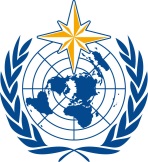 COMMISSION FOR AERONAUTICAL METEOROLOGY1st Meeting of ET-CCP 
St. Petersburg, Russian Federation
16 to 18 May 2016ET-CCP-1/Doc. 4.1World Meteorological OrganizationCOMMISSION FOR AERONAUTICAL METEOROLOGY1st Meeting of ET-CCP 
St. Petersburg, Russian Federation
16 to 18 May 2016Submitted by:
Secretariat  


04.V.2016